Lesson 15: Draw Groups of ThingsLet’s figure out how many things to draw.Warm-up: How Many Do You See: Many Ways to Show 5How many do you see?
How do you see them?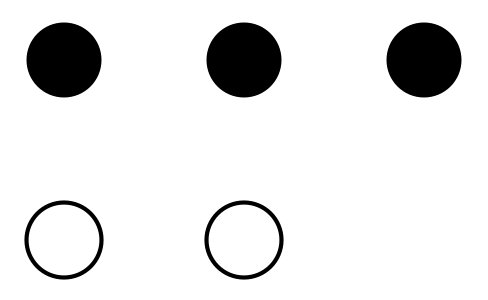 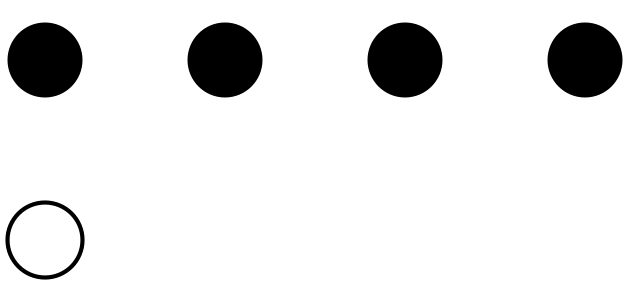 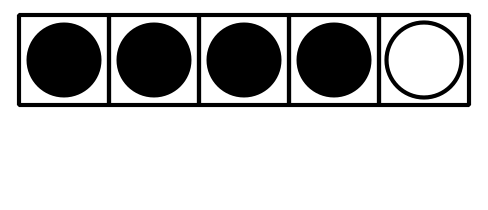 15.3: Centers: Choice TimeChoose a center.Math Libs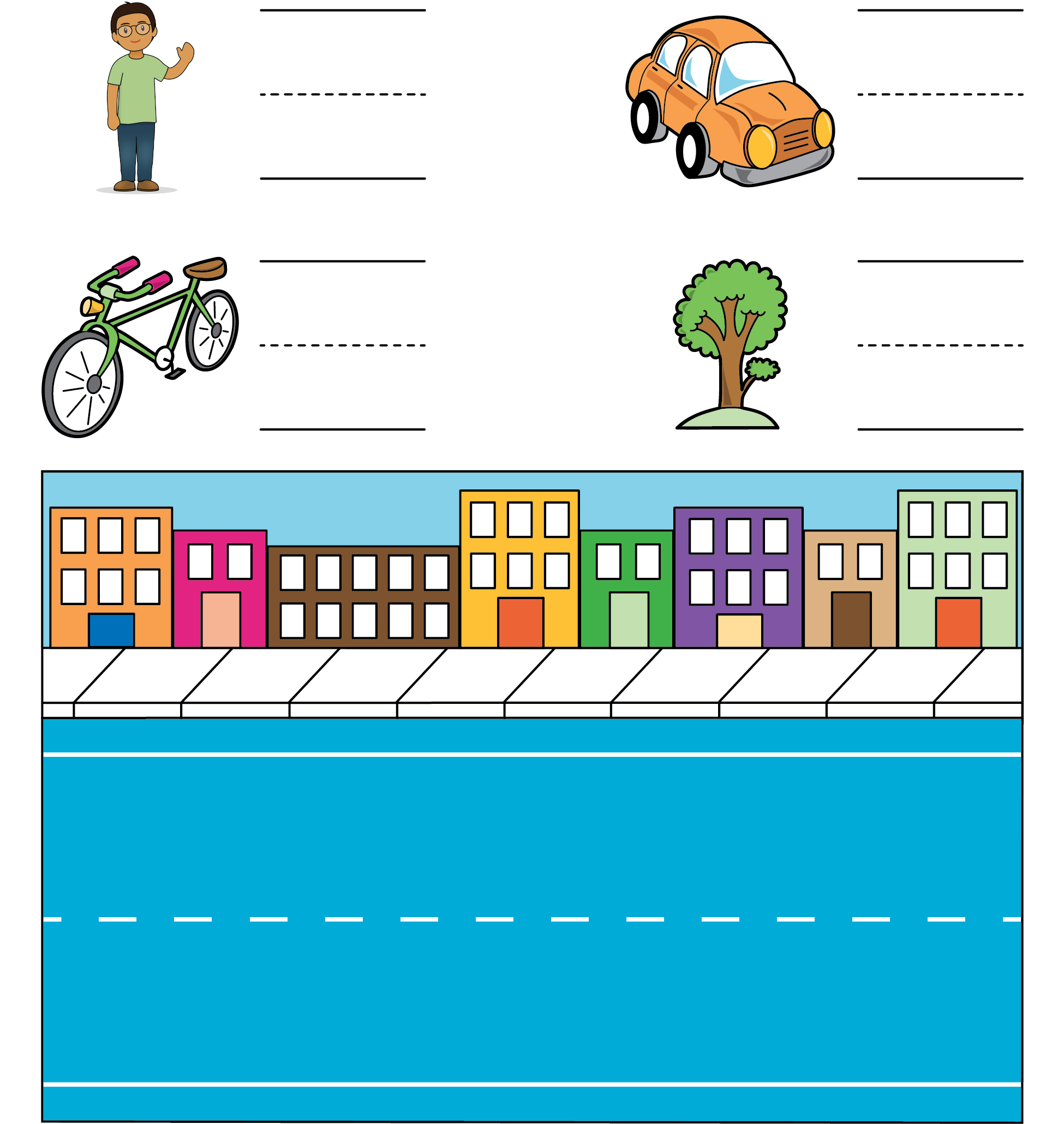 Bingo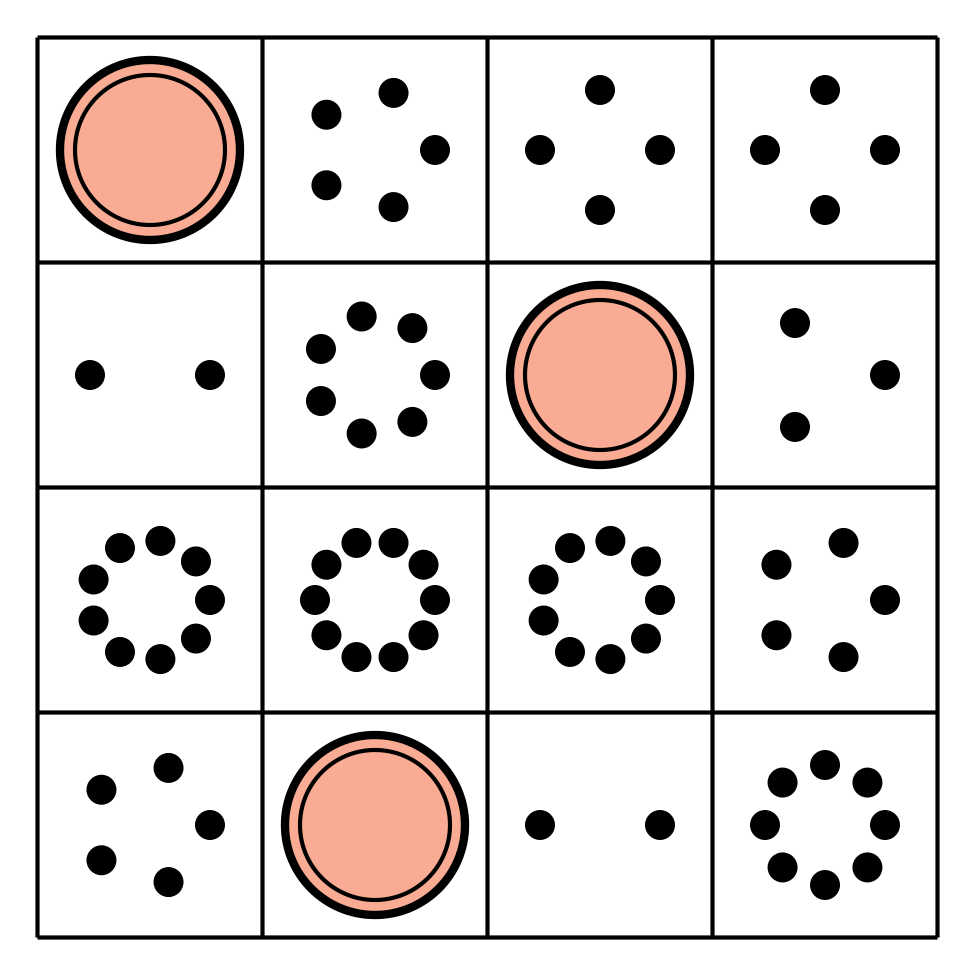 Number Race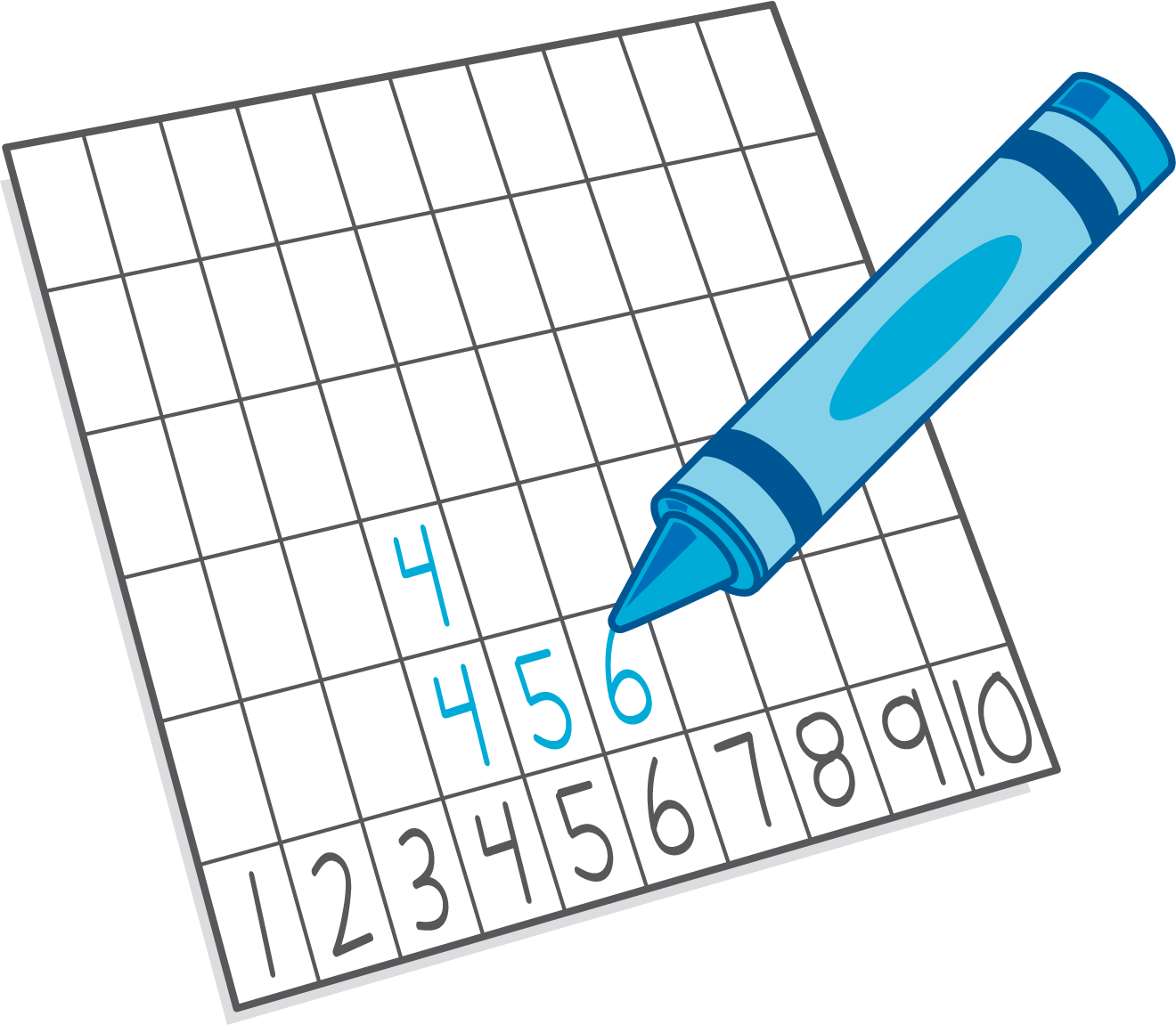 Geoblocks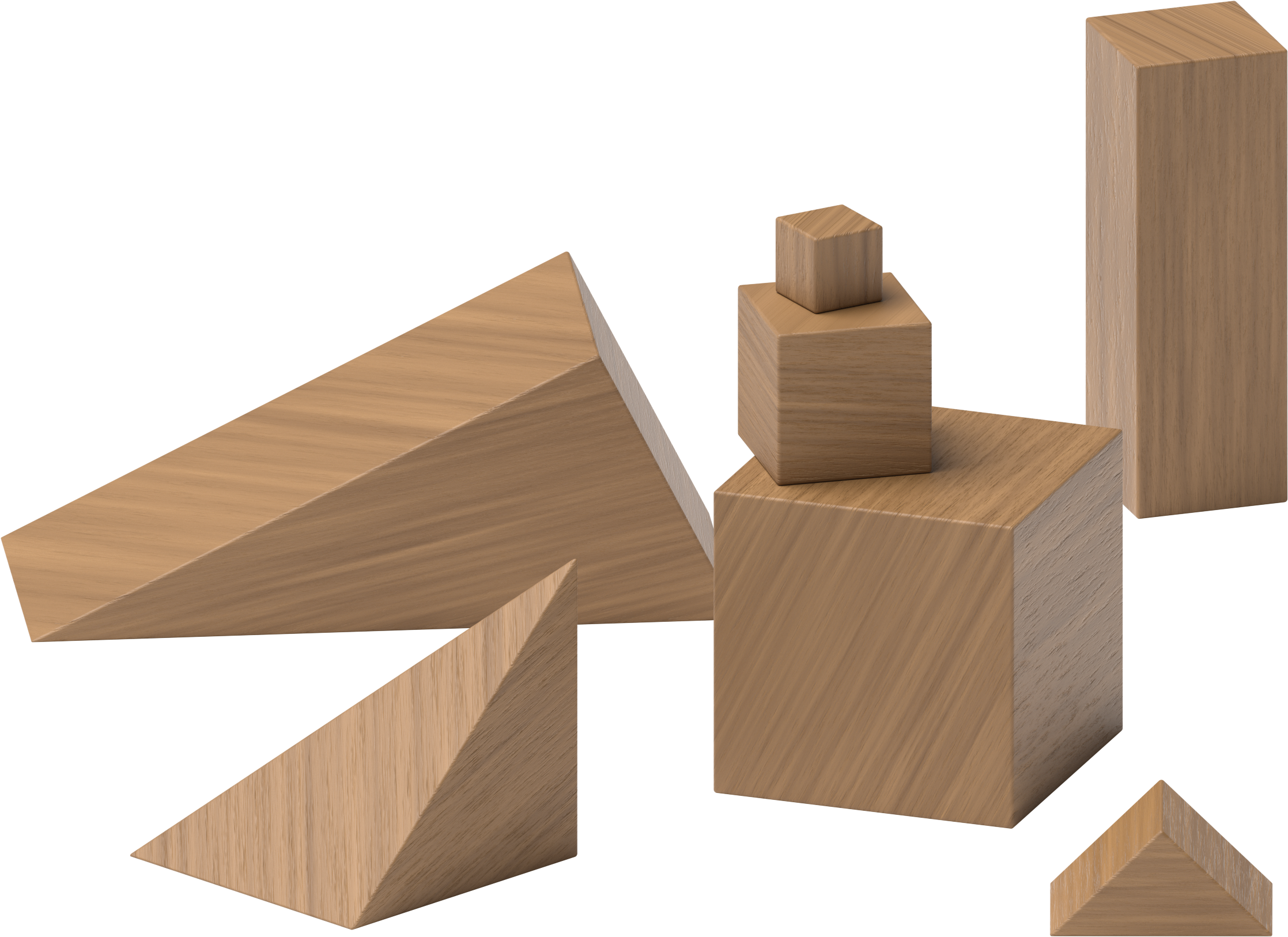 Math Fingers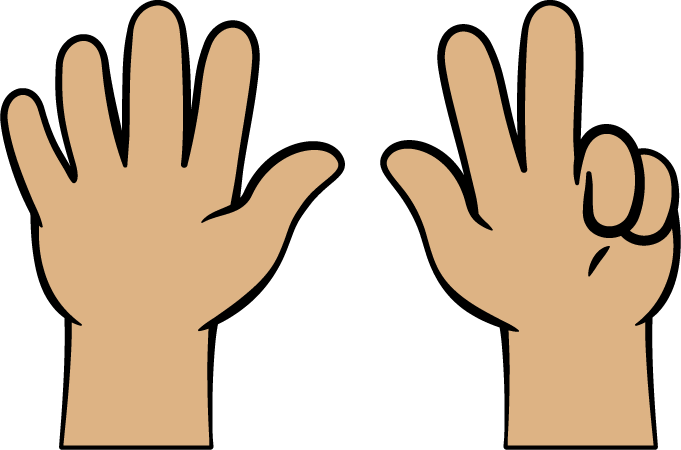 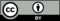 © CC BY 2021 Illustrative Mathematics®